                                                                                                 Jędrzejów, dnia………………….…………………………………………../Imię/ imiona i nazwisko/…………………………………………..Adres zamieszkania………………………………………….                                                                                           Starosta JędrzejowskiWNIOSEKo sprowadzenie zwłok/ urny z prochamiProszę o wydanie zezwolenia na sprowadzenie z ………………………………………………do kraju zwłok / urny z prochami:Imię i nazwisko zmarłego/ej…………………………………………………………………….Nazwisko rodowe……………………………………………………………………………….Imiona rodziców………………………………………………………………………………Data i miejsce urodzenia………………………………………………………………………...Ostatnio zamieszkały/a………………………………………………………………………….Data i miejsce zgonu…………………………………………………………………………….Miejsce z którego zwłoki/urna z prochami zostaną przewiezione…………………………….Miejsce pochowania zmarłego/ej……………………………………………………………..Środek transportu, którym zostaną przewiezione zwłoki/urna z prochami…………………….…………………………………………………………………………………………………...Zał.1- Oświadczenie                                                                                                      ……………………….                                                                                                                  /podpis/                                                          					………………….                                                                                                           /seria i nr dowodu                                                                                Jędrzejów, dnia ………………………………………………………………………../Imię/ imiona i nazwisko/…………………………………………..Adres zamieszkania………………………………………….O Ś W I A D C Z E N I EOświadczam, że jestem osoba uprawnioną do pochowania zwłok/urny z prochami……………………………………………. z domu   ……………………………………./imię i nazwisko zmarłego/ej/                                              /nazwisko rodowe/Stan cywilny……………………………………………………………………………….                              /imiona rodziców i nazwisko rodowe matki/Urodzony/a ……………………….............................. w ………………………………..Zmarłego/ej dnia ………………………………………………………………………….Przyczyną zgonu nie była choroba zakaźna.Jednocześnie oświadczam, że jestem świadomy kosztów i pokryję je z własnych środków.Sprowadzenie zwłok /urny z prochami i pochówek zleca się……………………………….……………………………………………………………………………………………….…………………………………………………………………………………………………                                                                                                …..…………………………….                                                                                                          /czytelny podpis/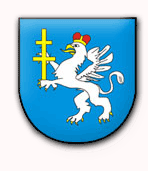 